msev` weÁwß								09 gvP© 2021weì/03/2021/133 eivei: evZ©v m¤úv`K/ cÖavb cÖwZ‡e`K/ GmvBb‡g›U GwWUi/ weR‡bm GwWUimvm‡UB‡bwewjwU A¨vÛ wMÖb †MÖv_ IqvwK©s KwgwUi ˆeVKBÛvw÷ªqvj mvm‡UB‡bwewjwU AR©‡b wMÖb †MÖv_ I wimvBwK¬s KwgwU MVbmvm‡UB‡bwewjwU A¨vÛ wMÖb †MÖv_ IqvwK©s KwgwUi Z…Zxq ˆeVK AvR 9 gvP© 2021 Zvwi‡L AbywôZ n‡q‡Q| cøvw÷K Lv‡Zi Rb¨ G·‡U‡ÛW cÖwWDmvi †imcwÝwewjwU (BwcAvi) msµvšÍ bxwZgvjv I G Lv‡Zi Ab¨vb¨ Bmy¨ wb‡q ˆeV‡K Av‡jvPbv Kiv n‡q‡Q| KwgwUi †Kv-†Pqvi wn‡m‡e ˆeV‡K mfvcwZZ¡ K‡ib cwi‡ek, eb I Rjevqy cwieZ©b gš¿Yvj‡qi mwPe wRqvDj nvmvb GbwWwm| wewRGgBGi cÿ †_‡K ˆeV‡K cÖwZwbwaZ¡ K‡ib wewRGgBGi ÷¨vwÛs KwgwU Ab wimvP© A¨vÛ †W‡fjc‡g›U I ÷¨vwÛs KwgwU Ab GmwWwRi †Pqvig¨vb Iqvwmg RvKvwiqv|  cwi‡ek, eb I Rjevqy cwieZ©b gš¿Yvj‡qi mwPe wRqvDj nvmvb GbwWwm e‡jb AvR‡Ki Av‡jvPbvwU `ywU Kvi‡Y LyeB ¸iæZ¡c~Y©| GKw`‡K evsjv‡`‡k Kg©ms¯’vb m„wó‡Z cøvw÷K Lv‡Zi GKwU ¸iæZ¡c~Y© f~wgKv i‡q‡Q| Ab¨w`‡K cøvw÷‡Ki  Kvi‡Y cwi‡e‡ki eo `~lY n‡”Q| `ywU welq‡K Avg‡j wb‡q GKwU †UKmB mgvavb n‡Z cv‡i BwcAvi| wZwb e‡jb, 2018 mv‡j BwcAv‡ii Dci GKwU Lmov GmAviI ˆZwi Kiv nq| wKš‘ GwU ev¯Íevqb nqwb| wZwb Rvbvb, Avgiv we‡ìi mvm‡UB‡bwewjwU A¨vÛ wMÖb †MÖv_ IqvwK©s KwgwUi Aax‡b `ywU mve-KwgwU MVb Ki‡ev, hv wKbv GKB m‡½ cwi‡ek iÿv Ki‡e Ges A_©‰bwZK Dbœqb wbwðZ Ki‡e| `ywU mve-KwgwUi GKwU n‡e cøvw÷K wimvBwK¬s KwgwU, AciwU n‡e wMÖb †MÖv_ KwgwU|miKvwi I †emiKvwi Lv‡Zi †÷K‡nvìvi‡`i g‡a¨ wbqwgZ Av‡jvPbvi ¸iæZ¡ D‡jøL K‡i wZwb e‡jb, Rxebgv‡bi Dbœqb NUv‡Z `~lY Kgv‡Z n‡e Ges A_©‰bwZK mg„w×I AR©b Ki‡Z n‡e|ˆeV‡Ki ïiæ‡Z we‡ìi cÖavb wbe©vnx Kg©KZ©v †di‡`Šm Aviv †eMg mvm‡UB‡bwewjwU A¨vÛ wMÖb †MÖv_ IqvwK©s KwgwUi Av‡Mi ˆeVK¸‡jvi wfwË‡Z †hme wm×všÍ M„nxZ n‡qwQj †m¸‡jvi ev¯Íevq‡bi wel‡q nvjbvMv` Z_¨ cÖ`vb K‡ib| hvi g‡a¨ wQj wMÖb UªvÝdi‡gkb dvÛ I ‰e`y¨wZK Mvwo| wZwb ‰e`y¨wZK Mvwoi wel‡q weAviwUGi bxwZi wel‡q D‡jøL K‡i Rvbvb, e¨vUvwi-PvwjZ w_ª-ûBjv‡ii Rb¨ GL‡bv ch©šÍ †Kv‡bv bxwZgvjv †bB|‰eV‡K ÔG·‡U‡ÛW cÖwWDmvi †imcwÝwewjwU (BwcAvi) Bb `¨ cøvw÷K †m±i Ae evsjv‡`kÕ kxl©K ‡cÖ‡R‡›Ukb Dc¯’vcb K‡ib we‡ìi AwZwi³ M‡elYv cwiPvjK †gv. Zvnwg` Rvwg| evsjv‡`‡ki knivÂ‡j gv_vwcQy cøvw÷K e¨env‡ii cÖe„w×i wel‡q D‡jøL K‡i wZwb e‡jb, cøvw÷K eR©¨ e¨e¯’vcbvq we‡k¦i 60wUi †ewk †`k BwcAvi bxwZgvjv MÖnY K‡i‡Q| evsjv‡`‡kiI G ai‡bi D‡`¨vM MÖnY Kiv Riæwi| wZwb Rvbvb, eR©¨ msMÖ‡ni `ÿZv evov‡Z, cøvw÷K wimvBwK¬s‡qi mÿgZv e„w× I eûgyLx mgm¨v wb‡q †÷K‡nvìvi‡`i g‡a¨ mgš^‡qi Rb¨ ¸iæZ¡c~Y© f~wgKv ivL‡Z cv‡i miKv‡ii BwcAvi cwjwm|              evsjv‡`k †cvkvK cÖ¯‘ZKviK I ißvwbKviK mwgwZi (wewRGgBG) ÷¨vwÛs KwgwU Ab wimvP© A¨vÛ †W‡fjc‡g›U I ÷¨vwÛs KwgwU Ab GmwWwRi †Pqvig¨vb Iqvwmg RvKvwiqv e‡jb, cøvw÷K wimvBwK¬s msµvšÍ m‡PZbZv e„w×‡Z mswkøó mKj †÷K‡nvìvi‡`i wb‡q GKwU mgwš^Z bxwZgvjv MVb Ki‡Z n‡e| cwi‡ek, eb I Rjevqy cwieZ©b gš¿Yvj‡qi mwP‡ei m‡½ m¤§wZ Ávcb K‡i wZwb mve-KwgwU MV‡bi wel‡q Zuvi BwZevPK gZvgZ Zz‡j a‡ib| cøvw÷K wimvBwK¬s‡q hviv cÖK…Z A‡_© f~wgKv ivL‡Q Zv‡`i‡K cÖ‡Yv`bv cÖ`v‡bi AvnŸvb Rvbvb wZwb|we‡ìi †Pqvicvm©b Aveyj Kv‡mg Lvb mvm‡UB‡bwewjwU A¨vÛ wMÖb †MÖv_ IqvwK©s KwgwUi Aaxb cøvw÷K wimvBwK¬s KwgwU I wMÖb †MÖv_ KwgwU MV‡bi wel‡q m¤§wZ Ávcb K‡ib| wZwb cøvw÷‡Ki weKí wn‡m‡e cvU I euvk wbf©i cY¨ ˆZwii wel‡q ¸iæZ¡v‡ivc K‡ib|BDGbwWwc evsjv‡`‡ki †cÖvMÖvg †¯úkvwj÷ Avwid †gvnv¤§` dqmvj wjwbqvi B‡Kvbwgi cwie‡Z© mvKz©jvi B‡Kvbwgi wel‡q ¸iæZ¡v‡ivc K‡ib| wZwb Rvbvb, 2002 mv‡j evsjv‡`k cÖ_g †`k wn‡m‡e cøvw÷K e¨vM wbwl× Ki‡jI, G‡ÿ‡Î Kvw•ÿZ mdjZv Av‡mwb| G ai‡bi D‡`¨vM‡K mdj Ki‡Z n‡j evRvi wfwËK e¨e¯’v MÖnY Ki‡Z n‡e Ges cÖhyw³MZ cwieZ©‡bi Dci †Rviv‡ivc Ki‡Z n‡e|        evsjv‡`k †cU †d¬BKm g¨vby‡dKPvivm© A¨vÛ G·‡cvU©vm© A¨v‡mvwm‡qk‡bi †cÖwm‡W›U bvRgyj nvmvb Rvbvb, †cU †d¬BKm idZvwbi †ÿ‡Î  †ekwKQz mgm¨vi m„wó n‡”Q| A‡bK †`k GKevi wimvBwK¬s nIqv †cU †d¬BKm Avg`vwb Ki‡Z Pv‡”Q bv| G‡ÿ‡Î †KvbUv wimvBwK¬s nIqv cøvw÷K cY¨ Ges †KvbUv fvwR©b cøvw÷K GwU Avjv`v Kivi mywbw`©ó Dcvq _vKv Riæwi| †ewkifvM †ÿ‡Î GwU c„_K Kiv LyeB KóKi n‡q `uvovq| †cU †d¬BK‡m wimvB‡Kj nIqv I fvwR©b cøvw÷K wgkÖY _vK‡j `vg A‡bK K‡g hvq| †m‡ÿ‡Î idZvwb‡Z jv‡fi e`‡j †jvKmvb nq| hvi Rb¨ `yB ai‡bi cøvw÷K cY¨ Avjv`v Kivi e¨e¯’v _vKv Riæwi|evsjv‡`k †cvkvK cÖ¯‘ZKviK I ißvwbKviK mwgwZi (wewRGgBG) ÷¨vwÛs KwgwU Ab wimvP© A¨vÛ †W‡fjc‡g›U I ÷¨vwÛs KwgwU Ab GmwWwRi †Pqvig¨vb Iqvwmg RvKvwiqv e‡jb, cøvw÷K wimvBwK¬s msµvšÍ m‡PZbZv e„w×‡Z mswkøó mKj †÷K‡nvìvi‡`i wb‡q GKwU mgwš^Z bxwZgvjv MVb Ki‡Z n‡e Ges cieZ©x‡Z G bxwZgvjvwU †i¸‡j‡UW n‡Z n‡e| Zuvi g‡Z, cøvw÷K wimvBwK¬s‡q hviv cÖK…Z A‡_© f~wgKv ivL‡Q Zv‡`i‡K cÖ‡Yv`bv w`‡Z n‡e|evsjv‡`k cøvw÷K cY¨ cÖ¯‘ZKviK I ißvwbKviK mwgwZi (wewcwRGgBG) mv‡eK †cÖwm‡W›U kvgxg Avn‡g` Rvbvb, wm‡½j BDR cøvw÷KB g~j D‡Ø‡Mi welq| wKš‘ GK M‡elYvq †`Lv †M‡Q wm‡½j BDR cøvw÷K †hme †`‡k wbwl× Kiv n‡qwQj †mme †`qv mdjZv Av‡mwb| eiÂ †hme †`‡k Avw_©K e¨e¯’v MÖnY ev Kiv‡ivc Kiv n‡q‡Q †mme †`‡k mdjZv G‡m‡Q| myZivs wbwl× Kiv †Kv‡bv mgvavb n‡Z cv‡i bv| KviY wm‡½j BDR cøvw÷‡Ki h_v‡hvM¨ †Kv‡bv weKí †bB| cøvw÷K e¨e¯’vcbvB Avgv‡`i g~j Av‡jvP¨ welq| wm½vcy‡ii gZ †`k †h‡nZz cøvw÷K eR©¨ e¨e¯’vcbv Ki‡Z †c‡i‡Q, AvgivI cvi‡ev| Z‡e GKwU cøvw÷K c‡Y¨i Rxebvemvb bv nIqv ch©šÍ hZB wimvBwK¬s Kiv †nvK Zv‡Z jvf LyeB Kg| cøvw÷K c‡Y¨i Rxebvemvb NUv‡Z cøvw÷K eR©¨ †_‡K R¡vjvwb Drcv`‡bi e¨e¯’v Ki‡Z n‡e|cwi‡ek, eb I Rjevqy cwieZ©b gš¿Yvj‡qi AwZwi³ mwPe Avng` kvgxg Avj ivRx Rvbvb, cwi‡ek, eb I Rjevqy cwieZ©b gš¿Yvjq eZ©gv‡b weBGmwU cÖKí ev¯Íevqb Ki‡Q, hvi wZbwU ¸iæZ¡c~Y© Dcv`v‡bi g‡a¨ GKwU n‡jv cøvw÷K wimvBwK¬s|                                    webxZ,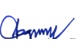 †di‡`Šm Aviv †eMg ∣ wmBI ∣ weì ∣ †gvevBj: 01714102994 ∣ B‡gBj: ceo@buildbd.org ∣ www.buildbd.org           